ZAGADKI OD PANI AGATKI01.06.2020NASI BAJKOWI PRZYJACIELEBuzia jej różowiutka,Jest wesolutka i milutka.Rozgadana już od rana,Bardzo często rozśpiewana.Często w błotku z bratem szaleje,Któż to taki przyjaciele?(Świnka Peppa)Tam gdzie zjawia się ten słynny miś,W dzbanach po miodzie nie zostaje nic!I wnet wiadomo, że to nie żaden Colargol, ni Uszatek,Bo to ukochany nasz, znany z bajek, Kubuś...(Kubuś Puchatek)Choć niewielkiego raczej są wzrostu,Pracy żadnej się nie boją - tak po prostu!Trudno je spotkać, trudno je zobaczyć,A wielu chciałoby ujrzeć ich czerwony kubraczek!(Krasnoludki) 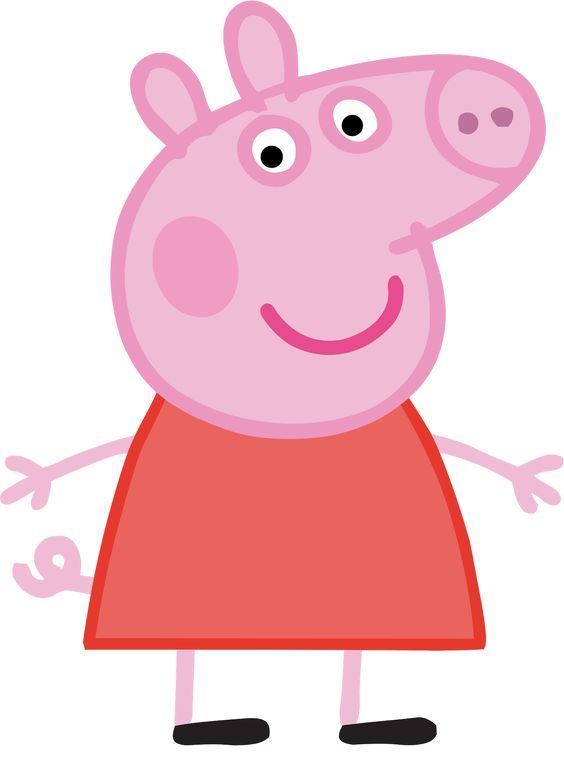 